О внесении изменений в постановление администрации г. Канска от 17.04.2013 № 500 «Об организации мелкорозничной торговли на территории города Канска»  В целях приведения нормативных правовых актов администрации города Канска Красноярского края в соответствие с действующим законодательством Российской Федерации, на основании Протеста Канской межрайонной прокуратуры от 27.02.2015 № 7-2-2015, руководствуясь статьями 30, 35 Устава города Канска ПОСТАНОВЛЯЮ:1. Внести в постановление администрации г. Канска Красноярского края от 17.04.2013 № 500 «Об организации мелкорозничной торговли на территории города Канска» (далее – постановление) следующие изменения:1.1. В приложении № 2 к постановлению «Требования к организации мелкорозничной торговли на территории города Канска»:1.1.1. в пункте 3 слова «в весенне-осенний период, в праздничные дни и во время проведения праздничный гуляний» исключить;1.1.2. пункт 4 изложить в следующей редакции: «4. Мелкорозничная торговля юридическими лицами и индивидуальными предпринимателями осуществляется на основании выданного администрацией г. Канска разрешения на размещение объекта мелкорозничной торговли в местах, определенных администрацией г. Канска по форме, установленной в соответствии с административным регламентом.». 2.  Ведущему специалисту Отдела культуры администрации г. Канска (Д.С. Чечекина) опубликовать настоящее постановление в газете «Официальный Канск» и разместить на официальном сайте муниципального образования город Канск в сети Интернет.3. Контроль за выполнением настоящего постановления возложить на заместителя главы города по экономике и финансам Н.В. Кадач.4.  Постановление вступает в силу со дня опубликования.Главы города Канска                                                                                  Н.Н. Качан 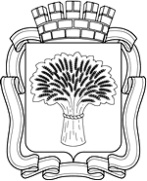 Российская ФедерацияАдминистрация города Канска
Красноярского краяПОСТАНОВЛЕНИЕРоссийская ФедерацияАдминистрация города Канска
Красноярского краяПОСТАНОВЛЕНИЕРоссийская ФедерацияАдминистрация города Канска
Красноярского краяПОСТАНОВЛЕНИЕРоссийская ФедерацияАдминистрация города Канска
Красноярского краяПОСТАНОВЛЕНИЕ20.032015 г.№402